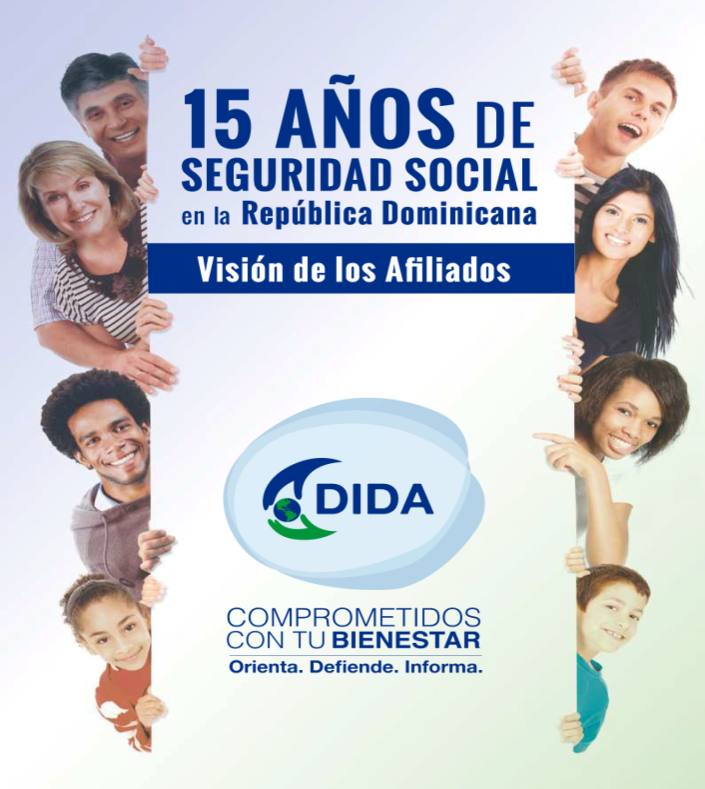            Dirección de Información y Defensa de los Afiliados a la Seguridad Social(DIDA)“Año del Desarrollo Agroforestal”           Asistencias Brindadas.                        Fuente: Base de datos DIDA.Fuente: Base de datos DIDA.                                              Fuente: Base de datos DIDA.Fuente: Base de datos DIDA.  Servicio de Defensoría Legal y Atención a Quejas y  Reclamaciones.                          Fuente: Base de datos DIDA.                             Fuente: Base de datos DIDA. Fuente: Base de datos DIDA.Fuente: Base de datos DIDA.Asesorías Médicas Ofrecidas.Fuente: Base de datos DIDA.   Fuente: Base de datos DIDA.